Анонс процедуры продажи 100% долей в уставном капитале ООО «Инвест-Юг»ПАО «ГМК «Норильский никель» планирует продать долю в размере 100% уставного капитала ООО «Инвест-Юг» (далее – Общество), место нахождения: Россия, Краснодарский край, г. Геленджик, с. Архипо-Осиповка, ул. Ленина, д. 101, ОГРН 1062304010350, ИНН 2304047710.Описание объекта продажи: Основной вид деятельности Общества: 55.10 - Деятельность гостиниц и прочих мест для временного проживания.В состав имущества Общества входит незавершенный строительством комплекс недвижимого имущества «Пансионат для семей с детьми, г. Геленджик, с. Архипо-Осиповка, Правый мыс». На балансе Общества числятся 13 объектов незавершенного строительства (гостиничные корпуса, пляжная зона, столовая и администрация и т.п.) и 2 единицы движимого имущества. К пляжной зоне выполнена автомобильная дорога с подпорными сооружениями. Кроме того, в состав основных средств включен актив права пользования - права аренды земельных участков в количестве 4 шт. На данный момент объекты незавершенного строительства не используются, законсервированы.Комплекс расположен на окраине с. Архипо-Осиповка. Ближайшее окружение представлено лесным массивом, побережьем Черного моря, гостиничными и рекреационными объектами (база отдыха «Голубой факел», дома отдыха «Осиновая Роща», «Дружба», «Рассвет» и санаторий «Вулкан»), индивидуальной жилой застройкой, объектами сферы услуг. Комплекс расположен в непосредственной близости от морского побережья (500 м) и имеет собственную береговую линию длиной около 180 м. Западнее комплекса имущества находятся руины одной из Римских сторожевых башен I века н.э. - одной из главных достопримечательностей Архипо-Осиповки.Доступность объекта для автомобильного транспорта - без ограничений. Подъезд осуществляется по грунтовой дороге. Ближайшая остановка общественного транспорта «Санаторий Архипо-Осиповка» находится в 2,1 км на Санаторной улице. Автостанция Архипо-Осиповка расположена на удалении 3 км.Экологическая обстановка вблизи объекта хорошая: лесной массив, побережье Черного моря, отсутствие промышленных производств рядом.Ориентировочная цена продажи 100% долей в уставном капитале Общества: 380 000 000 (Триста восемьдесят миллионов) рублей 00 копеек, НДС не облагается.На данном этапе производится оценка предложений потенциальных покупателей.С документами Общества можно ознакомиться, письменно запросив информацию у контактного лица: Алехина Анна Александровна, е-mail: AlekhinaAA@nornik.ru , тел.: +7 495 787-7667, доб. 45-5875Заинтересованным организациям необходимо в срок до 30.09.2022 направить в ПАО «ГМК «Норильский никель» письмо на имя директора Департамента управления делами ПАО «ГМК «Норильский никель» Кричмана Максима Давидовича, подтверждающее готовность участия в процедуре продажи, по адресу: AlekhinaAA@nornik.ruПисьмо может быть выполнено в свободной форме, содержать подтверждение заинтересованности в покупке доли и перечень документов с информацией о компании (информация для внутреннего использования и не будет передаваться третьим лицам):Подтверждение готовности к участию в процедуре по реализации данного актива.Коммерческое предложение.Учредительные документы.Бухгалтерский баланс за последний отчетный период, отчет о прибылях и убытках (либо официальный финансовый отчет и P&L).Компании, подтвердившие заинтересованность и предоставившие запрашиваемые документы, будут приглашены на переговоры с целью обсуждения продажи доли.Данная публикация не является официальным документом, объявляющим о начале процедуры продажи и не должна рассматриваться как предложение заключения договора. Директор Департамента управления делами	М.Д. КричманХохлов Игорь Викторович+ 495 787-7667 доб. 45-3151______________ № ГМК______ -исхНа № __________________________Руководителю организации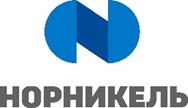 